   ГРАД Сремска МитровицаГрадска управа за социјалну заштиту и заштиту животне срединеКРАТКОРОЧНИ АКЦИОНИ ПЛАН ЗАШТИТЕ КВАЛИТЕТА ВАЗДУХА ЗА ТЕРИТОРИЈУ ГРАДА СРЕМСКА МИТРОВИЦАМарт 2021. годинеСАДРЖАЈ:Законски оквир за доношење краткорочног акционог плана..........................................................31.Подаци о подручју повећаног загађења..............................................................................................62.Основне карактеристике и информације о граду Сремска Митровица......................................73.Стање квалитета ваздуха....................................................................................................................153.1. Мрежа мониторинга квалитета ваздуха..........................................................................153.2. Листа загађујућих материја које се мере на територији Града Сремска Митровица....................................................................................................................................163.3. Стање квалитета ваздуха 2014. - 2019.године..................................................................173.4. Закључак................................................................................................................................334. Подаци о изворима загађења и утицај делатности од значаја за планирање..........................345. Мере и активности које су предузете за смањивање аерозагађења...........................................365.1. Саобраћај................................................................................................................................365.2. Зеленило као мера заштите од аерозагађења..................................................................376. Анализа ситуације и фактора који су утицали на појаву прекорачења...................................387. Специфичне мере и активности за краткорочно смањење трајања прекорачења и заштиту осетљивих група становништва............................................................................................................39ЗАКОНСКИ ОКВИР ЗА ДОНОШЕЊЕ КРАТКОРОЧНОГ АКЦИОНОГ ПЛАНАЗоне и агломерације на територији Републике Србије одређене су Уредбом о одређивању зона и агломерација ("Сл. гласник РС", бр. 58/2011 и 98/2012).Чланом 3. Уредбе град Сремска Митровица припада „Зони Војводина“ као једна од три зоне на територији Републике Србије. Зона Војводина обухвата територију Аутономне покрајине Војводине , осим територије града Новог Сада и града Панчева.На основу члана 33. Закона о заштити ваздуха („Сл.гласник РС“, бр.36/09 и 10/13) у агломерацији у којој постоји опасност да нивои загађујућих материја у ваздуху прекораче једну или више концентрација опасних по здравље људи, надлежни орган јединице локалне самоуправе је дужан да донесе краткорочне акционе планове.Краткорочни акциони планови могу се, ради заштите здравља људи и/или животне средине по потреби, донети и у случају да постоји опасност од прекорачења једне или више граничних или циљних вредности за поједине загађујуће материје. Садржај краткорочних акционих планова прописан је Правилником о садржају краткорочних акционих планова (''Службени гласник РС'', број 65/10)У складу са чланом 35. Закона о заштити ваздуха („Сл.гласник РС“, бр.36/09 и 10/13), јавности и заинтересованим организацијама морају бити доступни краткорочни акциони планови и информације о начину на који ће се примењивати краткорочни акциони планови.У складу са чланом 71. Закона о заштити ваздуха, средства за финансирање заштите и унапређења квалитета ваздуха обезбеђују се у буџету Републике Србије и из обавезе оператера у складу са законом. Средства за финансирање заштите и побољшања квалитета ваздуха обезбеђују се и у буџету аутономне покрајине и буџету јединице локалне самоуправе, у складу са законом.На краткорочне акционе планове сагласност даје Министарство.Према  Годишњем извештају Агенције за заштиту животне средине о стању квалитета ваздуха у Републици Србији у 2018. години, у зони Војводина током 2018. године ваздух је био I категорије, тј. чист или незнатно загађен ваздух, осим у Суботици и Сремској Митровици. На територији града Сремска Митртовица  квалитет ваздуха је био III категорије, прекомерно загађен ваздух, услед прекорачених граничних вредности концентрације суспендованих честица PM10. Према члану 22.став 3. Закона о заштити ваздуха у зони и/или агломерацији у којој је утврђено да је квалитет ваздуха треће категорије спроводе се мере за смањење загађивања ваздуха, ради краткорочног постизања толерантних вредности и дугорочног обезбеђивања граничних вредности.За израду краткорочних акционих планова заштите ваздуха, Градоначелник Града  Сремска Митровица  је формирао Радно тело, чији је задатак да у најкраћем року предложи специфичне мере заштите ваздуха, у случају да дође до прекорачења граничних или циљних вредности за поједине загађујуће материје.Чланови Радног тела су :Никола Вученовић - мастер инжењер заштите животне средине-председник, Градска управа   за социјалну заштиту и заштиту животне средине Града Сремска МитровицаЧланови:2.  Драган Будошан-дипл. инжењер рударства, ЈП „ Срем- гас“ Ср. Митровица3. Милан Живанић-дипл. инжењер машинства, ЈКП „ Топлификација“4. Славица Шеик-дипл. биолог,  Градска управа   за социјалну заштиту и заштиту животне средине Града Сремска Митровица5. Милка Бурлица- дипл. инжењер заштите животне средине, Завод за јавно здравље Ср. Митровица6. Сретеновић др Зинаида- спец.хигијене, Завод за јавно здравље Ср.Митровица7. Обрад Вученовић-дипл. инжењер саобраћаја, ЈП „Урбанизам“ Ср.Митровица8. Ивана Ђукић-мастер дипл. ижењер пејзажне архиктуре ЈП „Урбанизам“ Ср.Митровица9. Марко Цвијановић-мастер еколошких наука, представник НВОЗа израду Краткорочног акционог плана квалитета ваздуха за територији града Сремска Митровица , коришћени су следећи извори података:1. Просторни план територије града Сремска Митровица  до 2028. године („Сл.лист града Сремска Митровица бр.8/2015)2. Генерални урбанистички план града Сремска Митровица („Сл.лист града Сремска Митровица бр.4/2015)3. Закон о заштити ваздуха („Сл.гласник РС“, бр.36/09 и 10/13),4. Уредба о одређивању зона и агломерација ("Сл. гласник РС", бр. 58/2011 и 98/2012),5. Правилник о садржају краткорочних акционих планова ваздуха („Сл.гласник РС“, бр. 65/10) ,6. Извештаји о резултатима мерења загађујућих материја Завода за јавно здравље Сремска Митровица од 2017-2019.године.7. Анализу квалитета ваздуха за град Сремска Митровица за период од 2017. - 2019. Године од Завода за јавно здравље Сремска Митровица,8. Годишњи извештај о стању квалитета ваздуха у републици Србији 2017.  и 2018. годину9. Информација о броју регистрованих возила у 2019.години, МУП РС-Полицијска управа у Сремској Митровици.Краткорочни акциони план садржи мере које се могу реализовати током краћег временског периода, када концентрације загађујућих материја у ваздуху околине достижу вредности опасне по здравље људи. Са краткорочним акционим планом упознато је руководство града Сремска Митровица (Градско веће) и исти усваја. Са мерама из акционог плана упозната су јавна предузећа које врши послове грејања, као и јавне установе које имају сопствена ложишта. Са мерама из акционог плана је упозната стручна и шира јавност у граду. Мерења градског мониторинга за контролу квалитета ваздуха показују да је ваздух, на територији града Сремска Митровица најоптерећенији суспендованим честицама PM10 али је такође било и прекорачења и других параметара испитивања. Због оваквих резултата Град Сремска Митровица је добио 3.категорију квалитета ваздуха, а то значи прекомерно загађен ваздух где су прекорачене граничне вредности за једну или више загађујућих материја. Резултати мерења указују да постоји опасност по здравље људи. Изложеност загађењу спољашњег ваздуха је повезана са великим бројем акутних и хроничних здравствених стања. Док је утицај на респиратоне и кардиоваскуларне болести добро документован, нова истраживања показују да се загађење ваздуха јавља и као фактор ризика за здравље деце, па чак и за појаву дијабетеса.1.ПОДАЦИ О ПОДРУЧЈУ ПОВЕЋАНОГ ЗАГАЂЕЊАПодручје Генералног урбанистичког плана града Сремска Митровица подељено је на седам просторних целина – „Централни део насеља Сремска Митровица“, „Источни део насеља Сремска Митровица“, „Западни део насеља Сремска Митровица“, „Северни део насеља Сремска Митровица“, „Радна зона насеља Сремска Митровица“, „Насеље Лаћарак“ и „Насеље Мачванска Митровица“.Према попису из 2011.године на подручју ГУП-а живи 52562 становника, а број домаћинстава је 18194.На основу вишегодишњег праћења квалитета ваздуха на територији града Сремска Митровица, утврђено је да у „Централном делу насеља Сремска Митровица“ постоје прекорачења граничних и толерантних вредности PM10 суспендованих честица, посебно у периоду температурних инверзија, уз напомену да се толерантна вредност за PM10 користила до 01.01.2016.године, а након наведеног датума се примењује само гранична вредност.На овом простору преовлађујуће намене су: зона ужег градског центра, зона ширег градског центра и стамбено-пословна зона (породично и вишепородично становање и компатибилно пословање). Поред уличних коридора, у обухвату су још два гробља, а у значајној мери су заступљене и јавне зелене површине – паркови и скверови.У Просторном плану Републике Србије 2010.-2020.године извршена је просторна диференцијација животне средине, према стандардима и искуствима Европске Уније, а узимајући у обзир постојеће стање квалитета животне средине и тренд у наредном периоду. Град Сремска Митровица (урбано подручје) спада у подручје загађене и деградиране животне средине са негативним утицајем на човека, биљни и животињски свет и квалитет живота.Простор Града простире се између гребена Фрушке горе и плодне мачванске равнице. Средишњим делом Града у смеру запад-исток протиче међународна река Сава.По свом макро географском положају Град Сремска Митровица налази се у склопу Панонске области, у јужном делу Покрајине, на контакту алувијалне равни реке Саве на југу и обронака Фрушке горе на северу. Унутар територије Града издвајају се четири основна морфолошка облика: ниска алувијална раван реке Саве, лесна тераса и лесна зараван и обронци Фрушке горе.2.ОСНОВНЕ КАРАКТЕРИСТИКЕ И ИНФОРМАЦИЈЕ О ГРАДУ СРЕМСКА МИТРОВИЦАТериторија Града Сремска Митровица припада зони Војводина. Према Годишњем извештају о стању квалитета ваздуха у Републици Србији за 2018.годину, у зони Војводина ваздух је био чист или незнатно загађен осим подручја града Суботице и Сремске Митровице где је био прекомерно загађен.Град Сремска Митровица се налази у северозападном делу Србије и југозападном делу Војводине, на контакту три различите морфолошке целине: сремске равнице, мачванске равнице и фрушкогорског побрђа. Сремска Митровица има географски положај на 44 степени и 58 минута северне географске ширине и 19 степени 36 минута источне географске дужине и простире се по јужном ободу сремске лесне терасе и на алувијалној равни леве обале реке Саве, на просечној надморској висини од 82 метра. Градско насеље је заправо конурбација три насеља:Сремске Митровице као централне урбане целине,Суседне Мачванске Митровице на суседној обали Саве,Највећег села по броју становника у Србији, Лаћарка на западу.Територија града Сремска Митровица заузима површину 762км2 и обухвата 26 насеља.Река Сава је основни природни водоток којем гравитирају сви водотоци и која има све карактеристике равничарске реке са разликом између минималног и максималног водостаја 8,02 м. Према подацима хидрометеоролошког завода, клима Сремске Митровице је умерено континентална. Одликује се топлим и сушним летима, хладним зимама и прелазним добима са доста падавина. Основне одлике су велике температурне разлике током године (хладне зиме и топла лета, нагло смењивање температуре).Средња годишња температура ваздуха износи 12,31°С. Најхладнији месец је јануар са просечном температуром од 0,6°С, а најтоплији је јул са просечном температуром од 22,7оС (Табела бр.1). Екстремне температуре лети достижу 39,6°С, а зими – 26,5°С (Табела бр.2 и 3).Табела бр.1 -  Средње месечне и годишње вредности температуре ваздуха  (oC) за период од 2009-2019. год. (извор: оригинал аутора)Табела бр.2 -  Екстремне  максималне  месечне вредности температуре  ваздуха  (oC) за период од 2009 -2019. год. (извор: оригинал аутора)Табела бр.3 -  Екстремне  минималне  месечне вредности температуре  ваздуха  (oC) за период од 2009 -2019. год. (извор: оригинал аутора)Мразни дани (минимална температура испод 0ºС) просечно су годишње заступљени са 67 дана (децембар-фебруар 36 данa), а у вегетационом периоду просечно 10 дана. Појава првог мраза је крајем октобра, а последњи мразни дани су почетком априла. Учесталoст ледених дана износи 13 дана (од новембра до марта). Учесталост топлих дана износи просечно годишње 116 дана (од марта до новембра), од чега у вегетационом периоду 110 дана. Средњи временски период у коме је потребно грејање стамбених и других просторија износи 187 дана (од почетка октобра до половине априла).Релативна влажност ваздуха на годишњем нивоу за Сремску Митровицу износи 76%. Посматрано по месецима највећа влажност ваздуха је у децембру и јануару (87%) а најнижа у априлу (67%) и током јула и августа (68-69%).(Графикон бр. 1).Графикон бр.1 - Средња месечна влажност ваздуха (%) за период од 2009-2019. год.(извор: оригинал аутора)Средња годишња облачност у просеку није велика и износи 55%  покривености неба. Просечан број облачних дана годишње износи 101, а ведрих 83 дана. У вегетационом периоду средњи број ведрих дана износи 62, а средњи број облачних дана је 40 (Графикон бр.2).Графикон бр.2 – Средњи број облачних и ведрих дана за период од 2009-2019. год.(извор: оригинал аутора)Средња годишња сума осунчавања износи просечних 2121,4 часова. Најсунчанији месец је јул са 306,2 часова. Најкраће просечно осунчавање показује јануар са 58,7 часова. Осунчавање у вегетационом периоду чини 78% укупног годишњег осунчавања што практично чини око 8 часова осунчавања током сваког дана у том раздобљу.За Сремску Митровицу је карактеристична неравномерна расподела падавина по месецима, као и појава летњих пљускова и непогода, просечно 27 дана годишње. Висина падавина у вегетационом периоду износи 399 mm. Најкишовитији месец је мај са 93 mm, а најмању количину падавина имају август (37mm) и фебруар (41mm). Падавине у облику снега износе 23 дана годишње,са највећим уделом у јануару (8 дана). Максимална висина снежног покривача износи 20cm. Учестаност магле износи просечно годишње 31 дан, са периодом јављања који обухвата скоро све месеце, а највише у децембру (8 дана). Непогоде (грмљавине) јављају се просечно годишње у 33 дана, са максимумом у јуну 8 дана и мају и јулу 7 дана. Број дана са градом у току једне године износи свега 1 дан. (Табела бр.4).Табела бр.4 – месечне и годишње вредности за период од 2009-2019. год.)(извор: оригинал аутора)На територији града Сремска Митровица највећу учестаност има источни ветар, затим западни  и северозападни ветар,а  најмању учесталост има јужни ветар. Највећу средњу годишњу брзину ветра има источни ветар од 3,42 m/s, а најмању јужни ветар који дува брзином од 1,61 m/s. Око 40 дана годишње дува јак ветар од најмање 12,3 m/s.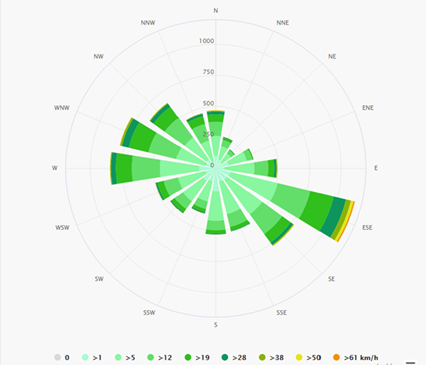 Слика бр. 1 – Ружа ветрова (извор:https://www.meteoblue.com/sr/vreme/prognoza/modelclimate/sremska-mitrovica _Србија_3190103)Природни ресурси Града Сремска Митровица су: пољопривредно земљиште у  површини од 56997 хектара, односно 74,9% укупног простора града;воде: површинске воде на подручју града Сремска Митровица јављају се облику сталних и повремених водотока, бара и вештачких акумулација. Већина водотока има правац од Фрушке горе према реци Сави.У 26 насеља града Сремска Митровица, према последњем попису становништва из 2011.године укупан број становника је 79940. Просечна густина насељености је 112 становника/км2. Градски администартивни центар, Град Сремска Митровица, коју чини конурбација 3 насеља – Сремска Митровица, насеље градског карактера Мачванска Митровица и приградско насеље Лаћарак имају густину насељености 518 становника/км2. Просечна густина осталих насељених места је 50 становника/км2.Проблем загађења ваздуха постоји у градском подручју агломерације,а сеоска подручја су са  слабијим интезитетом емисије загађујућих материја из саобраћаја и индустрије.На подручју ГУП-а Града Сремска Митровица одређено је седам просторних целина:Целина 1 – Централни део насеља Сремска МитровицаЦелина 2 – Источни део насеља Сремска МитровицаЦелина 3 – Западни део насеља Сремска МитровицаЦелина 4 – Северни део насеља Сремска МитровицаЦелина 5 – Радна зона насеља Сремска МитровицаЦелина 6 – Насеље ЛаћаракЦелина 7 – Насеље Мачванска Митровица.ЦЕЛИНА 1 ЦЕНТРАЛНИ ДЕО НАСЕЉА СРЕМСКА МИТРОВИЦАНа овом простору преовлађујуће намене су: зона ужег градског центра, зона ширег градског центра и стамбено-пословна зона (породично и вишепородично становање и компатибилно пословање). Поред уличних коридора, у обухвату су још два гробља, а у значајној мери су заступљене и јавне зелене површине – паркови и скверови.ЦЕЛИНА 2 ИСТОЧНИ ДЕО НАСЕЉА СРЕМСКА МИТРОВИЦАНа овом простору преовлађујуће намене су: стамбено-пословна зона (породично и вишепородично становање и компатибилно пословање), у јужном делу, и зона породичног становања урбаног типа, у северном делу. Поред уличних коридора, у обухвату су још два секундарна градска центра, зона пословања (у источном делу), гробље и површине за спорт, рекреацију, јавно и заштитно зеленило.	Пословна зона у обухвату Плана заузима 4,54ha и сконцетрисан је у источној зони обухвата уз приступни пут аутопуту Ул.Марка Аурелија. Изграђени су пословни објекти предузећа: „Грађара Шарић“, „Јонекс“, „Хидротерма“,  „Градекс“ који производи бетон за уградњу, низ комплекса складишта и фирми која се баве услужним, трговинским и карго делатностима, као и складишни простори.ЦЕЛИНА 3 ЗАПАДНИ ДЕО НАСЕЉА СРЕМСКА МИТРОВИЦАНа овом простору преовлађујуће намене су: стамбено-пословна зона (породично и вишепородично становање и компатибилно пословање), у јужном делу, и зона породичног становања урбаног типа, у северном делу. Поред уличних коридора, у обухвату су још секундарни градски центар, радно-пословна и пословна зона (у мањем обиму), водозахват, гробље и површине за спорт, рекреацију и јавно зеленило.Западну индустријску зону чини више независних комплекса у западном делу града, и на левој и на десној обали реке Саве. Наслања се на град за западу и на леву обалу реке Саве, а чини је комплекс дрвне индустрије, док је на десној обали реке Саве бродоградилиште „Вахали“.ЦЕЛИНА 4 СЕВЕРНИ ДЕО НАСЕЉА СРЕМСКА МИТРОВИЦАНа овом простору преовлађујуће намене су: зона породичног становања урбаног типа и зона пословања (радно-комерцијална зона). Поред уличних и саобраћајних коридора, у обухвату су још два секундарна градска центра и површине за спорт, рекреацију и јавно зеленило.Пословна зона захвата северни и источни део ове целине. У овој целини су лоцирани „Cooper Standard Srbija“ d.o.o. који се бави производњом опреме и делова за моторна возила, „HI-LEX Serbia“d.o.o. производња електричне и електронске опреме за моторна возила, као и центар за машинску обраду делова мотора Ауто сервис „Радосављевић“.ЦЕЛИНА 5 РАДНА ЗОНА НАСЕЉА СРЕМСКА МИТРОВИЦАНа овом простору доминантна намена је рад, заступљена у виду три зоне, а то су: радна зона, радно-пословна зона и пословна (односно радно-комерцијална) зона. Поред уличних и саобраћајних коридора, у обухвату су још зона регионалне депоније комуналног отпада “Срем-Мачва” са постројењем за пречишћавање отпадних вода, зона заштитне шуме и ново гробље (које се налази ван грађевинског подручја насеља). 	У овој целини, у зони 5 на десној страни улице Марка Аурелија лоцирано је предузеће за производњу термоизолационог материјала – „Термопродукт“ д.о.о., као и складиште неопасног отпада „Мобеза“.	У радној зони, на изласку из града, у улици Румски друм, налазе се: „Модине“ д.о.о. Сремска Митровица, која се бави производњом расхладне и вентилационе опреме; „Eaton electric“d.o.o. – производња и трговина електронском опремом;„Metalfer Steel Mill“ d.o.o. – ваљаоница и  топионица метала;„Лабор СРБ“ д.о.о – дрвна индустрија;“Tabex” d.o.o.-производња пољопривредне опреме и машина за дуван, лековито биље, поврће и др..У делу радне зоне према селу Јарак, улица Јарачки пут, лоцирани су:„Mitros Fleischwaren“ d.o.o. – месно-прерађивачка индустрија;                       Огранак ТЕ-ТО-термоелектрана топлана„Храна продукт“ – производња сточне хране;„ MC Bauchemie“ – постројење за проиводњу адитива за бетон;„Corn-product“ – фабрика за прераду кукуруза; „Агриум“д.о.о. – сушара и складиште житарица;„Eko-tire“ – постројење за пиролизу гума;РТЦ „Лука Легет а.д –превоз терета унутрашњим пловним путевима.ЦЕЛИНА 6 НАСЕЉЕ ЛАЋАРАКЛаћарак је приградско насеље, сеоског типа. Доминантна намена је породично становања руралног типа, мале густине, на великим парцелама, са окућницама и пољопривредним површинама – баштама у залеђу. Насеље има формиран центар (зона секундарног градског центра), као и радне садржаје у зачетку (типа радно-пословне зоне), а поред уличних и саобраћајних коридора, у обухвату су још два гробља, површине за спорт и рекреацију, јавно и заштитно зеленило, као и коридор обилазнице Лаћарак – Сремска Мотровица.У радно-пословној зони је дозвољена изградња разноврсних производних, пословних и складишних садржаја, осим индустрије, а у зонама центра и становања није дозвољена изградња производних постројења и заната који производе буку, издувне гасове, вибрације и друге сметње за зоне у којима се налазе.ЦЕЛИНА 7 НАСЕЉЕ МАЧВАНСКА МИТРОВИЦАМачванска Митровица је приградско насеље, урбаног типа, на десној обали Саве. Доминантна намена је породично становања урбаног типа, средњих густина, на малим парцелама, које су се формирале пратећи линију речне обале и морфологију терена. Насеље има формиран центар (зона секундарног градског центра), који је пешачким мостом преко Саве директно повезан са зоном ужег градског центра, односно старим градским језгром Сремске Митровице. У радно-пословној зони је дозвољена изградња свих радних садржаја, осим индустрије, а у зонама центра и становања није дозвољена изградња производних постројења и заната који производе буку, издувне гасове, вибрације и друге сметње за зоне у којима се налазе. Одобрава се пословање, комерцијалне и услужне делатности у центру и стамбеним зонама, као претпоставке за развој приватног предузетништва, услуга, трговине и других садржаја, имајући у виду недостатак ових функција у насељу.3.СТАЊЕ КВАЛИТЕТА ВАЗДУХА3.1.МРЕЖА МОНИТОРИНГА КВАЛИТЕТА ВАЗДУХАМониторинг квалитета ваздуха у граду Сремска Митровица континуирано се прати од 2013.године и спроводи се у оквиру државне мреже мерних станица у складу са Уредбом о утврђивању Програма квалитета ваздуха у државној мрежи („Сл.гласник РС“ бр.58/11), а локација је у дворишту зграде Палате правде у улици Стари шор у Сремској Митровици. Аутоматска мерна станица прати концентрацију сумпор диоксида,  азот диоксида, азот моноксида, укупних азотних оксида и угљен моноксида. Прикупљање података врши Агенција за заштиту животне средине Републике Србије.Град Сремска Митровица је у складу са чланом 15 Закона о заштити ваздуха и Уредбом о условима за мониторинг и захтевима квалитета ваздуха („Сл.Гласник РС“ бр. 11/10, 75/10,63/13) формирао локалну мрежу станица за праћење квалитета ваздуха. На програм мониторинг квалитета ваздуха у локалној мрежи, сагласност даје надлежно министарство. Град Сремска Митровица и Завод за јавно здравље Сремска Митровица као овлашћена и акредитована установа уговарају на годишњем нивоу мониторинг квалитета ваздуха. Мерења се врше свакодневно у периоду од 12 месеци (јануар-децембар)Мрежа мерних места (локална и дражавна мрежа) на којима се врши систематско мерење приказана је у следећој табели:Табела 5. Мерна места за мерење квалитета ваздуха у на територији града Сремска Митровица3.2. ЛИСТА ЗАГАЂУЈУЋИХ МАТЕРИЈА КОЈЕ СЕ МЕРЕ НА ТЕРИТОРИЈИ ГРАДА СРЕМСКА МИТРОВИЦА У ОКВИРУ ЗОНЕ „ВОЈВОДИНА“На територији града Сремска Митровица мере се следеће загађујуће материје: суспендоване честице PM10, сумпор диоксид, азот диоксид, угљен моноксид и чађ.Сумпор диоксид, а уз њега и сумпор триоксид, сумпорна и сумпораста киселина и њихове соли, један је од најчешће присутних полутаната у ваздуху. Најзначајнији извор сумпорних оксида је сагоревање фосилних горива – угља и нафте и то највише из термоелектрана, затим индустрија и саобраћај. Загађивање ваздуха сумпор диоксидом опада у земљама које значајније користе гас и друге обновљиве изворе енергије. С обзиром на добру растворљивост у води, здравствени ефекти сумпорних оксида испољавају се углавном у горњим деловима органа за дисање. Међутим, има доказа да честице угљеника из чађи могу послужити као носач сумпор диоксида дубоко у плућима, због чега се његова токсичност, у присуству повишених концентрација суспендованих честица у ваздуху, испољава на знатно нижем нивоу.Суспендоване честице представљају мешавину чврстих честица и капљица течности у ваздуху. То је комплексна машавина органских и неорганских материја различитог хемијског састава. Њих чине: честице пореклом из дизел мотора, летећи пепео, минерална прашина (пореклом из угља, азбеста, кречњака, цемента), честице флуорида, метална прашина и металне паре, пигменти боја, остаци пестицида у виду измаглице, дим, чађ и др. Подела суспендованих честица на грубе, фине и ултрафине важна је са аспекта њихове могућности продирања у периферне делове плућа, дужине задржавања у ваздуху, као и домета (домет најситнијих честица је преко 1000 км). Подела суспендованих честица на основу њиховог пречника се деле на PM10 суспендоване честице које представљају фракцију суспендованих честица пречника мањег од 10 µm, док суспендоване честице PM2,5 представљају фракцију суспендованих честица пречника мањег од 2,5 µm.Оксиди азота, који се уобичајено означавају NОx, последњих година доспели су у центар пажње, с обзиром да су идентификовани као узрочници многих нежељених појава. Њихово штетно дејство везује се за: • утицај на здравље људи, • смањење видљивости и стварање фотохемијског смога - последица реакција NОx са органским материјама у присуству сунчеве светлости, • разарање озона у вишим слојевима атмосфере, • стварање штетног озона у нижим слојевима атмосфере, • стварање киселих киша. С обзиром на утицај на животну средину и здравље најзначајнији оксиди азота су:• NО азот моноксид, • NО2 азот диоксид, •N2О азот субоксид.Преко 90% оксида азота емитованих услед процеса сагоревања чини азот моноксид NО, док остатак чини азот диоксид NО2. Међутим, како се азот моноксид NО у атмосфери конвертује у азот диоксид, већина прописа из области заштите животне средине третира све оксиде азота као NО2. У извештајима о квалитету ваздуха у граду Сремска Митровица доминантни су подаци били о концентрацијама чађи. У време када се као гориво, поготову у великим градским котларницама, користио угаљ и мазут, биле су високе вредности чађи и таложних материја. На равним површинама кровова, плочника, возилима и слично, био је видљив траг од наталожених честица чађи и летећег пепела. Некако у исто време, када се кренуло са савременим методама праћења квалитета ваздуха (укупне суспендоване честице, PM10 и PM2,5), извршена је конверзија највећег броја котларница у граду на природни гас. Сада нема видљивих трагова чађи и летећег пепела у централној зони града, али се региструју високе вредности суспендованих честица PM10 по правилу у периоду температурних инверзија и у току грејне сезоне.3.3.СТАЊЕ КВАЛИТЕТА ВАЗДУХА од 2014.-2019. годинeМРЕЖА МОНИТОРИНГА КВАЛИТЕТА ВАЗДУХАКвалитет ваздуха у Сремској Митровици се прати од 2010. године с тим што су се до 2015. године вршила само наменска мерења тј.испитивање само неколико месеци у години. Oд 2015. године па надаље се врши систематско мерење параметара ваздуха.Праћење квалитета ваздуха на територији града спроводи се у оквиру државне мреже станица у складу са Уредбом о утврђивању програма квалитета ваздуха у државној мрежи (''Сл. гласник РС'', број 58/11) и на локацији Аутоматске мерне станице-oколина зграде општинског суда. Град  је, у складу са чланом 15. Закона о заштити ваздуха и Уредбом о условима за мониторинг и захтевима квалитета ваздуха (''Сл. гласник РС'', бр. 11/10, 75/10 и 63/13), формирао локалну мрежу станица за праћење загађења ваздуха. На Програм мониторинга ваздуха у локалној мрежи, сагласност даје надлежно Министарство за заштиту животне средине. Град Сремска Митровица и Завод за јавно здравље Сремска Митровица, као овлашћена и акредитована установа, уговарају на годишњем нивоу мониторинг квалитета ваздуха. РЕЗУЛТАТИ  ИСПИТИВАЊАНа мерном месту концентрације сумпор диоксида (SО2), азот диоксида (NО2) и чађи одређиване су у 24 часовним узорцима ваздуха током  године. За узимање узорака коришћен је стандардни двоканални апарат, а резултати су изражени у микрограмима по метру кубном ваздуха μg/m3. За сваку загађујућу материју је израчуната средња годишња гранична вредност и број дана са прекораченим граничним вредностима у месецу по годинама.Анализа резултата испитивања  параметара квалитета ваздуха на територији Града Сремске Митровице, на мерном месту  Индустријска Зона града, Metalfer Steel Mill, Румски пут 27.Период: 2014.год.–2019.год.Резултати мерења концентрација загађујућих материја, упоређују се са граничним вредностима и толерантним вредностима, које су прописане Уредбом о условима за мониторинг и захтевима квалитета ваздуха (''Сл.гласник РС''. Бр. 11/10, 75/10 и 63/13) у циљу утврђивања нивоа загађености ваздуха на територији града.Сумпор диоксидТабела 6. Концентрација Сумпор диоксида на мерном месту Индустријска Зона града,  Metalfer Steel Mill, Румски пут 27-приказане су средње месечне вредности по месецима праћењаСредње месечне концентрације SО2  у посматраном периоду од 2014 до 2019.године су се кретале од 4,42 до 73,90 μg/m3) и нису евидентирана прекорачења концентрација SО2  преко дозвољене граничне вредности за један дан ( ГВ 125 μg/m3). Средња годишња вредност за посматрани период је била од 2,82 μg/m3 до 19,50 μg/m3. Добијене вредности нису прешле дозвољену средњу годишњу граничну вредност  (ГВ за  годину за насељена подручја од 50 μg/m3).Азот диоксидТабела 7.Концентрација Азот диоксида на мерном месту Индустријска Зона града,  Metalfer Steel  Mill, Румски пут 27-приказане су средње месечне вредности по месецима праћењаСредње месечне концентрације NО2  у посматраном периоду од 2014 до 2019.године су се кретале од 3,80 до 74,78 μg/m3) и евидентирана су прекорачења концентрација NО2 преко дозвољене граничне вредности за један дан ( ГВ /дан-85 μg/m3). Средња годишња вредност за посматрани период је била од 12,38 μg/m3 до 22,63μg/m3. Добијене вредности нису прешле дозвољену средњу годишњу граничну вредност  (GV за  годину за насељена подручја од 40 μg/m3). У току 2017. године у децембру месецу  је евидентирано  6 дана са појединачним концентрацијама азот диоксида  преко дозвољене граничне и толерантне вредности за један дан. У току 2018 године у јануару месецу је евидентиран 1 дан,у јуну месецу је евидентиран 1 дан и у децембру месецу  је евидентирано  4 дана са појединачним концентрацијама азотдиоксида  преко дозвољене граничне и толерантне вредности за један дан.ЧађТабела 8.Концентрација Чађи на мерном месту Индустријска Зона града,  Metalfer Steel Mill, Румски пут 27-приказане су средње месечне вредности по месецима праћења    Средње месечне концентрације Чађи  у посматраном периоду од 2014 до 2019.године су се кретале од 3,57 до 43,07 μg/m3) и евидентирана су  прекорачења концентрација чађи преко максимално дозвољене вредности за један дан ( МДВ/дан 50 μg/m3). Средња годишња вредност за посматрани период је била од 4,48 μg/m3до 12,57 μg/m3. Добијене вредности нису прешле максимално дозвољену годишњу вредност  (МДВ - година за насељена подручја од 50 μg/m3). У току 2018 године у децембру месецу  је евидентирано  10 дана са појединачним концентрацијама чађи  преко максимално дозвољене вредности. 2.Анализа резултата испитивања  параметара квалитета ваздуха на територији Града Сремске Митровице, на мерном месту Стамбена зона града, школа ,,9 мај“, Ђуре Даничића 2. Период: 2014.год.–2019.год.Резултати мерења концентрација загађујућих материја, упоређују се са граничним вредностима и толерантним вредностима, које су прописане Уредбом о условима за мониторинг и захтевима квалитета ваздуха (''Сл.гласник РС''. Бр. 11/10, 75/10 и 63/13) у циљу утврђивања нивоа загађености ваздуха на територији града.2.1. Сумпор диоксидТабела 9.Концентрација Сумпор диоксида на мерном месту Стамбена зона града, школа ,,9 мај“, Ђуре Даничића 2.-приказане су средње месечне вредности по месецима праћењаСредње месечне концентрације SО2  у посматраном периоду од 2014 до 2019.године су се кретале од 1 до 55,74 μg/m3) и евидентирана су  прекорачења концентрација SО2  преко дозвољене граничне вредности за један дан ( ГВ 125 μg/m3). Средња годишња вредност за посматрани период је била од 3,30 μg/m3 до 17,04 μg/m3.  Добијене вредности нису прешле дозвољену средњу годишњу граничну вредност  (ГВ x година за насељена подручја од 50 μg/m3). У току 2016 године у фебруару месецу  евидентирана су 3 дана са појединачним концентрацијама SО2  преко дозвољене граничне вредности за један дан. У току 2019 године у октобру месецу  је евидентиран  1 дан  у октобру месецу са појединачним концентрацијама SО2  преко дозвољене граничне и толерантне вредности за један дан.2.2. Азот диоксидТабела 10.Концентрација Азот диоксида на мерном месту Стамбена зона града, школа ,,9 мај“, Ђуре Даничића 2.-приказане су средње месечне вредности по месецима праћењаСредње месечне концентрације NО2  у посматраном периоду од 2014 до 2019.године су се кретале од 9,24 до 47,10 μg/m3) и евидентирана су  прекорачења концентрација NО2 преко дозвољене граничне вредности за један дан ( ГВ/дан- 85 μg/m3). Средња годишња вредност за посматрани период је била од 14,79 μg/m3 до 21,06 μg/m3. Добијене вредности нису прешле дозвољену средњу годишњу граничну вредност  (ГВ за  годину за насељена подручја од 40 μg/m3). У току 2017 године у новембру месецу  је евидентиран  1 дан у новембру месецу са појединачним концентрацијама SО2  преко дозвољене граничне и толерантне вредности за један дан. У току 2018 године у септембру месецу  је евидентирано  6  дана и у децембру месецу 2 дана са појединачним концентрацијама SО2  преко дозвољене граничне и толерантне вредности за један дан.2.3. ЧађТабела 11 .Концентрација Чађ на мерном месту Стамбена зона града, школа ,,9 мај“, Ђуре Даничића 2.-приказане су средње месечне вредности по месецима праћењаСредње месечне концентрације Чађи  у посматраном периоду од 2014 до 2019.године су се кретале од 3,41 до 50,44 μg/m3) и  евидентирана  су прекорачења концентрација чађи преко максимално дозвољене вредности за један дан ( МДВ/дан 50 μg/m3). Средња годишња вредност за посматрани период је била од 6,43 μg/m3до 18,62 μg/m3.  Добијене вредности нису прешле максимално дозвољену годишњу вредност  (МДВ - година за насељена подручја од 50 μg/m3). У току 2017 године у октобру месецу  је евидентирано  1 дан и у децембру месецу 3 дана са појединачним концентрацијама чађи  преко дозвољене граничне и толерантне вредности за један дан. У току 2018 године у јануару месецу евидентиран је 1 дан,у новембру месецу евидентиран је 1 дан и у децембру месецу 13 дана са појединачним концентрацијама чађи  преко дозвољене граничне и толерантне вредности за један дан. У току 2019 године у децембру месецу 4 дана са појединачним концентрацијама чађи  преко дозвољене граничне и толерантне вредности за један дан.3.Анализа резултата испитивања  параметара квалитета ваздуха на територији Града Сремске Митровице, на мерном месту Зграда Завода за јавно здравље, Сремска Митровица, Стари шор 47.Период: 2014.год.–2019.год.Резултати мерења концентрација загађујућих материја, упоређују се са граничним вредностима и  толерантним вредностима, које су прописане Уредбом о условима за мониторинг и захтевима квалитета ваздуха (''Сл.гласник РС''. Бр. 11/10, 75/10 и 63/13) у циљу утврђивања нивоа загађености ваздуха на територији града.Табела 12. Концентрација PM 10 на мерном месту Зграда Завода за јавно здравље, Сремска Митровица, Стари шор 47. -приказане су средње месечне вредности по месецима праћењаГранична вредност суспендованих честица PM 10, један дан-износи 50 μg/m3, не сме се прекорачити више од 35 пута у једној календарској години.Гранична  вредност суспендованих честица  PM 10  за календарску годину-износи 40 μg/m3. Појединачне дневне концентрације суспендованих честица PM 10 током 2014 године су се кретале од 4 μg/m3 до 410 μg/m3. У току године евидентирано је 51 дан са појединачним концентрацијама суспендованих честица PM 10 преко дозвољене граничне вредности за један дан.Средња годишња вредност суспендованих честица PM 10 износила је 42,51 μg/m3.  и  прешла је дозвољену  годишњу граничну вредност (ГВ- година за насељена подручја од 40 μg/m3).Појединачне дневне концентрације суспендованих честица PM 10 током 2015. године су се кретале од 5 μg/m3 до 290 μg/m3.У току године евидентирано је 145 дана са појединачним концентрацијама суспендованих честица PM 10 преко дозвољене граничне вредности за један дан. Средња годишња вредност суспендованих честица PM 10 износила је 60,63 μg/m3.  и  прешла је дозвољену  годишњу граничну вредност (ГВ- година за насељена подручја од 40 μg/m3).Појединачне дневне концентрације суспендованих честица PM 10 током 2016 године су се кретале од 6 μg/m3 до 194 μg/m3. У току године евидентирано је 105 дана са појединачним концентрацијама суспендованих честица PM 10 преко дозвољене граничне вредности за један дан.Средња годишња вредност суспендованих честица PM 10 износила је 51,55 μg/m3.  и  прешла је дозвољену  годишњу граничну вредност (ГВ- година за насељена подручја од 40 μg/m3).Појединачне дневне концентрације суспендованих честица PM 10 током 2017. године су се кретале од 5 μg/m3 до 181 μg/m3.У току године евидентирано је 78 дана са појединачним концентрацијама суспендованих честица PM 10 преко дозвољене граничне вредности за један дан.Средња годишња вредност суспендованих честица PM 10 износила је 41,07 μg/m3.  и  прешла је дозвољену  годишњу граничну вредност (ГВ- година за насељена подручја од 40 μg/m3).Појединачне дневне концентрације суспендованих честица PM 10 током 2018 године су се кретале од 4 μg/m3 до 227 μg/m3. У току године евидентирано је 52 дана са појединачним концентрацијама суспендованих честица PM 10 преко дозвољене граничне вредности за један дан. Средња годишња вредност суспендованих честица PM 10 износила је 48,79 μg/m3.  и  прешла је дозвољену  годишњу граничну вредност (ГВ- година за насељена подручја од 40 μg/m3).Појединачне дневне концентрације суспендованих честица PM 10 током 2019 године су се кретале од 3μg/m3 до 142 μg/m3.У току године евидентирано је 45 дана са појединачним концентрацијама суспендованих честица PM 10 преко дозвољене граничне вредности за један дан. Средња годишња вредност суспендованих честица PM 10 износила је 32,25 μg/m3.  и  није прешла јдозвољену  годишњу граничну вредност (ГВ- година за насељена подручја од 40 μg/m3).  Недостају подаци из јануара и фебруара 2019.године јер нису вршена мерења из разлога што је каснила сагласност Министарства за заштиту животне средине на Програм мониторинга, услед тога су добијени резултати који не прелазе граничну вредност јер се највећа прекорачења дешавају управо у поменутом периоду.3.4. ЗАКЉУЧАКГрад Сремска Митровица у оквиру зоне „Војводина“ сврстан је у трећу категорију квалитета ваздуха услед прекорачених граничних вредности концетрације суспендованих честица PM10. У зонама и агломерацијама у којима је утврђено да је ваздух треће категорије законска обавеза је израда Плана квалитета ваздуха у складу са чланом 31. став 1. Закона о заштити ваздуха. Законска обавеза израде Краткорочног акционог плана прописана је чланом 33. Закона о заштити ваздуха, у случају да постоји опасност да нивои загађујућих материја у ваздуху прекораче једну или више концетрација опасних по здравље људи, или посотји опасност да се прекорачи концетрација приземног озона опасна по здравље људи, као и у случају да постоји опасност од прекорачења једне или више граничних или циљних вредности за поједине загађујуће материје, све у складу са Уредбом о условима за мониторинг и захтевима квалитета ваздуха („Службени гласник РС“, бр. 11/2010, 75/2010, 63/2013).4. ПОДАЦИ О ИЗВОРИМА ЗАГАЂЕЊА И УТИЦАЈУ ДЕЛАТНОСТИ ОД ЗНАЧАЈА ЗА ПЛАНИРАЊЕЦентрални делови насеља Сремска Митровица су топлифицирани и гасифицирани. Од укупног броја домаћинстава и пословних потрошача на овом подручју, 3271 домаћинство је корисник ЈКП „ Топлификација“ Сремска Митровица као и 139 пословних потрошача.На систем су углавном прикњучени вишепородични стамбени објекти (тзв. објекти колективног становања) као и јавни објекти.Јавно предузеће „ Срем-Гас“ Сремска Митровица снабдева кориснике природним гасоми на подручју центарлних делова насеља Сремска Митровица има око 5000 корисника физичких и правних лица. ЈКП „Топлификација“ је предузеће које се на територији града Сремска Митровица бави дистрибуцијом топлотне енергије, за потребе објекта прикључених на даљински систем грејања. У свом погону има 4 котларнице и једну измењивачку станицу. Укупна инсталисана снга је 43,9 МW. Као основни енергент користе природни гас. Измењивачка станица налази се у кругу бивше фабрике папира „ Матроз“ . Комплетну топлотну енергију преузима са котлова Енергане.Инсталисана снага измењивачке станице је 33,3 МW. Измењивачка станица снабдева топлотном енергијом већи део града. Котларница „ „Стари мост“инсталисане снаге 5,5 МW и као енергент за загревање воде користи природни гас. Из котларнице „Стари мост“ топлотном енергијом снабдева се комплетно насеље „ Стари мост“. Котларница „ Стеван Сремац“ је инсталисане снаге 1,1 МW и као енергент користи гас. Из ове котларнице топлотном енргијом се снабдевају стамбене зграде у насељу „ Пејтон“. Котларница „КПД“ има инсталисану снагу од 3,8 МW и као енергент користи гас и снабдева топлотном енергијом истоимено насеље.Котларница „ Војводе Степе“ налази се у насељу „Камењар“ инсталисане снаге 0,2 МW и као енергент користи гас, аснабдева топлотном енергијом стамбене зграде у насељу Камењар.Из система даљинског грејања ЈКП „ Топлификација“ топлотном енергијом снабдева се 3410потрошача, од тога 3271 стамбених и 139 пословних потрошача. Укупна дужина мреже за дистрибуцију је 49.505 км.Јавно предузеће за дистрибуцију природног гаса „Срем-Гас“ Сремска Митровица на територији града Сремска Митровица има прикључених око 5600 корисника, од којих је око 5300 домаћинстава, a од тога 4300 домаћинстава природни гас користи као енергент за грејање. Остали потрошачи су сврстани у групу комуналних и индустријских потрошача који природнио гас користе у технолошким процесима производње.Индивидуална ложишта, у којима се углавном користе чврста фосилна горива, су један од највећих извора загађења ваздуха на територији града Сремска Митровица. Када сагоревају фосилна горива , ослобађају се сумпор, азоти вододник који са кисеоником дају једињења позната као оксиди. Када ови оксиди доспеју у атмосферу, хемијски реагују са воденом паром и стварају сумпорну, азотну и карбонску киселину.сагореваљем фосилних горива стварају се и несагореле честице горива и пепео. Процењује се да на подручју града има око 11.000 индивидуалних ложишта. Продукти сагоревања из ових ложишта претежно се задржавају у приземним слојевима атмосфере. На врсту и квалитет енергента , као и на сам процес сагоревања у овим ложиштима, тешко је утицати, зато што су то у највећој мери ложишта у домаћинству која користе најчешће дрво и угаљ.Путеви регионалног значаја допуњују саобраћајни потенцијал града Сремска Митровица. Сви важни саобраћајни правци пролазе средишњим делом територије града. Регионални пут Р-103 као паралелан пут аутопуту истовремено представља и главну градску саобаћајницу , тако да саобраћај у Сремској Митровици представља значајан извор загађења ваздуха. Према званичној информацији која је добијена од МУП – Полицијска управа у Сремској Митровици, у 2019. години  укупно је било регистровано 26394 возила , од чега :Са погоном на бензин 2782 возила (10,54%)Са погоном на бензин/ТНГ 516 возила (1,95%)Са погоном на бензин 98 1739 возила (6,59%)Са погоном на Бензин/ гас 975 возила  (3,69%)Са погоном на безоловни бензин 3765 возила (14,26%)Са погоном на дизел 8626 возила (32,68%)Са погоном на евро дизел 6532 возила (24,75%)Са погоном на мешавину 232 возила (0,88%)Са погоном на електричну енергију 2 возила (0,01%)Возила која немају погонско гориво1225 (4,64%).Индустријски и привредни субјекту смештени су углавном у широј градској зони и индустријској зони. Највећи су: „Metalfer Steel Mill“-ваљаоница и топионица метала, „Cooper Standard“- производња опреме и делова за моторна возила, као и Радна зона насеља Сремска Митровица.5. МЕРЕ И АКТИВНОСТИ КОЈЕ СУ ПРЕДУЗЕТЕ НА СМАЊИВАЊУ АЕРОЗАГАЂЕЊА5.1.  САОБРАЋАЈСПРОВЕДЕНЕ МЕРЕУ претходном периоду мере које се односе на заштиту ваздуха углавном се своде на реконструкцију и изградњу саобраћајних површина и објеката који имају утицаја на одвијање саобраћаја. Поред објеката који су  од мањег значаја, издвајају се следећи реализовани пројекти:изградња подвожњака у Улици Фрушкогорска. Ради се о значајној инвестицији где је поред подвожњака на укрштању са магистралном електрифицираном пругом изграђена комплетна саобраћајна инфраструктура, тачније, изграђене су две кружне раскрснице, сервисне саобраћајнице, бициклистичке и пешачке стазе и паркинзи за аутомобиле. Реализацијом наведеног пројекта створени су повољнији услови за одвијање саобраћаја у смислу проточности , елиминисани су застоји и стварање колона услед затвореног пружног прелаза, искориштене су предности раскрсница са кружним током саобраћаја у односу на претходне четворокраке раскрснице(једна је била семафоризована) и применом принципа сегрегације саобраћајних површина створени су повољнији услови за даљи развој немоторизованог саобраћаја;реконструкција, доградња и изградња саобраћајних површина у Улици Железничка. Слично као и у претходном пројекту, извршена је реконструкција постојеће семафоризоване раскрснице улице Железничка и улица Др Душана Поповића и краља Александра Карађорђевића. Такође, примењен је принцип сегрегације саобраћајних површина, а нарочито је битна изградња бициклистичких стаза којим се комплетирао део улица Фрушкогорска, Железничка и краља Петра I;реконструкција раскрснице „Радиначка петља“ код наплатне рампе Ауто-пута А3. Постојећа четворокрака, небезбедна, нефункционална раскрсница са лошим условима за прегледност реконструисана у раскрсницу са кружним током саобраћаја;изградња бициклистичке стазе Мачванска Митровица-Засавица II;извршено је озелењавање садњом високих лишћара саобраћајнице у Улици Димитрија Давидовић у зони северне идустријске зоне и саобраћајнице Мачванска Митровица-Засавица II.Поред набројаних, најзначајнијих пројеката, везаних за изградњу и уређење саобраћајних површина, у претходном периоду је редефинисан и унапређен систем паркирања у ширем центру града Сремска Митровица. Суштина или очекивани позитивни ефекти се огледају у комплетирању и формирању зона наплате паркирања које свакако имају утицај на дестимулисању моторизованог саобраћаја и на уређенији и ефикаснији систем паркирања на најпрометнијим градским локацијама.5.2. Зеленило као мера заштите од аерозагађењаПознато је да се атмосфера насеља, нарочито великих градова, непрестано и све озбиљније загађује различитим загађивачима. Узрочници загађења ваздуха су различити, а  највећи извори су индустрија, саобраћај и грејање. У одређеној мери, лоши урбанистички услову у насељу, који су пре свега последица велике густине насељености и стихијског развоја индустрије.Поред низа техничких мера, један од највећих помоћника у борби са загађењем ваздуха  су зелене површине, односно његов најважнији елемент – вегетација.Ниво озелењености града карактерише еколошко – биолошку ефективност система зеленила и одређен је односом укупне количине свих категорија зелених површина (невезано са њиховим функцијама) према целокупној градској површини и изражава се у процентима. Просечан ниво озелењености градске територије износи око 45%, док ниво озелењености Сремске Митровице износи 9%.Различите врсте биљака задржавају различите количине честица на лишћу и гранама. Испитивања су показала  да четинари на иглицама задрже и до 30 пута веће количине честица од појединих лишћарских врста.Санитарни значај дрвећа у сакупљању честица веома је значајан у зимском периоду. Крошње дрвећа и без листова задржавају загађиваче у већем броју (просечно 37% од њихове укупне количине у ваздуху) нарочито када су у питању врсте са густо распоређеним гранама и гранчицама, каква је на пример липа.На основу истраживања, израчунато је да током једног вегетационог периода одрасли примерци дрвећа и жбуња могу да задрже следеће количине механичких честица: брест – 28kg механичких честица по вегетационом периоду, жалосна врба - 38kg, дивљи кестен - 16kg, јавор млеч – 28kg, канадска топола – 34kg, лигуструм – 0,3kg.2019. године у Сремској Митровици је посађено 181 стабло лишћарских и четинарских врста и то на следећим локацијама: попуњавање у Железничкој  Улици (Carpinus betulus “Fastigiata”- 9 ком., Acer freemani “Autmn blaze”- 16 ком, Hibiscus syriacus “Resii”- 10ком ), плато у Железничкој улици (Ginkgo biloba - 3 ком, Acer platanoides “Royal red”- 7 ком, Cedrus atlantica “Glauca pendula”- 3 ком, Hibiscus syriacus “Resii”- 4ком, Prunus subhirtela “Pendula rosea”- 6 ком, Thuja occidentalis “Smaragd”- 3 ком, juniperus virginiana “Spartan”- 5 ком, Cupressocyparis lelandi  “Pyramidalis spiral”- 15 ком, Chamaecyparis lawsoniana “Mini globosa”- 22 ком, Thuja occidentalis “Mirjam”- 24 ком) и жардињере на кеју у Улици Паробродска (Thuja sp. – 10 ком.)Током 2017-2019 удружење Рурални центар Сова посадило кроз програм  Саднице за матуране  је у школским дориштима Средње Медицинске школе Драгиња Никшић 7 Thuja occidentalis, 14 садница   трешње, 7 Каталпи, 1 гинкго  (Ginkgo biloba), у Средњој Техничкој школи 7 туја (Thuja occidentalis), 1 гинкго  (Ginkgo biloba), у Средњој еконмској Школи, 1 гинкго  (Ginkgo biloba), 10 (Thuja occidentalis), 7 Каталпи,  и у основној  школи  Добросав радосављевић  Народ (10) (Thuja occidentalis). 6.АНАЛИЗА СИТУАЦИЈЕ И ФАКТОРА КОЈИ СУ УТИЦАЛИ НА ПОЈАВУ ПРЕКОРАЧЕЊАНа основу извештаја Завода за јавно здравље Сремска Митровица, надлежне организације, која врши мониторинг квалитета ваздуха на територији града Сремска Митровица, констатовано је да је претежно у време грејне сезоне било прекорачења граничних вредности загађујућих материја, односно суспендованих честица PM10, што из индивидуалних ложишта, што из индустрије и као последица временских услова: ветра, спољашње температуре, температурне инверзије као и ваздушног притиска. 	Индивидуалне котларнице и индивидуална ложишта, у којима се углавном користе чврста фосилна горива, су један од највећих извора загађења ваздуха, на територији града Сремске Митровице. Исто тако, и бројни мали и средњи производни процеси, као што су пекаре, пицерије, продавнице брзе хране, роштиљи и ћевабџинице користе фосилна горива за током обављања своје делатности. Димни гасови, који се из ложишта емитују у атмосферу, садрже штетне материје, као што су: угљен моноксид, сумпорни оксиди, азотни оксиди, гасовита неорганска једињења флуора и хлора и прашкасте материје, тешки метали. Продукти сагоревања из ових ложишта се претежно задржавају у најнижим деловима атмосфере, због релативно ниских димњака и неповољног струјања ваздушних маса. Тешко је утицати на врсту, квалитет енергената и на сам процес сагоревања у овим ложиштима. Превасходно се за ложење у индивидуалним ложиштима ради грејања у домаћинствима користе дрво и угаљ различитог порекла и квалитета. На основу анализа резултата мерења, закључак је да су индивидуална ложишта највећи загађивач на територији Града Сремска Митровица. Како се једно мерно место за мерење квалитета вадуха налази у индустријској зони, односно мерење загађујућих супстанци (сумпор – диоскид, азот – диоксид, чађ), нема прекорачења граничних вредности.7. СПЕЦИФИЧНЕ МЕРЕ И АКТИВНОСТИ ЗА КРАТКОРОЧНО СМАЊЕЊЕ ТРАЈАЊА ПРЕКОРАЧЕЊА И ЗАШТИТУ ОСЕТЉИВИХ ГРУПА СТАНОВНИШТВА20092010201120122013201420152016201720182019Јануар-1,7-0,30,11,52,63,82,50,8-5,53,7-0,3Фебруар21,80,1-4,53,65,82,77,33,91,23,8Март6,96,66,37,95,99,17,17,69,75,28,7Април13,912,213,212,91312,811,913,811,616,713,3Мај18,91716,617,117,416,118,216,817,720,214,8Јун19,520,320,622,72020,320,721,522,820,923Јул22,522,722,224,922,121,524,122,523,121,822,3Август22,321,822,423,722,920,623,320,523,523,223,3Септембар1916,220,319,515,917,118,517,716,617,817,4Октобар11,69,310,412,813,713,211,510,312,114,613,2Новембар89,439,18,48,56,96,46,77,910,8Децембар3,10,63,80,41,33,13,1-0,23,21,44,1Средња годишња вредност12,211,511,612,412,312,712,612,112,212,912,92009 2010 2011 2012 20132014 2015 2016 20172018 2019 Јануар14,212,614,812,716,3171416,1815,412,4Фебруар17,716,81413,316,220,415,819,7231720,6Март24,123,123,225,322,522,723,625,626,323,624,2Април26,226,826,229,231,623,627,230,726,230,330,7Мај3229,428,630,632,228,531,730,930,430,826,5Јун34,635,23436,234,633,133,334,836,233,434,7Јул37,334,638373832,636,835,636,331,831,1Август35,536,237,639,637,63437,133,538,934,136,6Септембар33,329,634,533,228,628,137,531,733,534,333,2Октобар30,219,127,629,727,628,625,726,726,226,929,9Новембар20,822,619,824,823,32322,223,317,524,525Децембар17,916,816,511,412,714,713,51218,21015,22009 2010 2011 2012 2013 2014 2015 2016 2017 2018 2019 Јануар-21,1-14,6-13,7-12,2-5,6-12,8-16,7-12,4-19-4,1-12,6Фебруар-8-10,6-9-26,5-7,2-5,6-7,6-4,6-7,6-13,4-8,4Март-4-5,5-7,2-8-8-2,5-3,6-2,1-3,1-16,6-4,2Април22,41,7-30,51,2-3,30,1-0,93,81,1Мај4,48,21-65,63,462,93,98,52,3Јун7,47,287,498,57,58,78,87,813,4Јул9,511,27,198,811,1910,410,58,710Август11,29,58,9710,57,69,58,58,810,58,9Септембар7,45,17,62,92,55,86,84,57,3-0,92,4Октобар-0,6-2,3-4,8-1,6-1,5-0,21,3-0,80,40,92,7Новембар-2,9-1,5-6-0,1-7,1-2,2-3,1-3,7-2,4-6,50,4Децембар-19,2-13,6-5-20-6,5-14-5-9-7,4-12,4-6,7ПОЈАВЕ (број дана са...)ПОЈАВЕ (број дана са...)ПОЈАВЕ (број дана са...)ПОЈАВЕ (број дана са...)ПОЈАВЕ (број дана са...)ПОЈАВЕ (број дана са...)ПОЈАВЕ (број дана са...)ПОЈАВЕ (број дана са...)ПОЈАВЕ (број дана са...)ПОЈАВЕ (број дана са...)ПОЈАВЕ (број дана са...)ПОЈАВЕ (број дана са...)ПОЈАВЕ (број дана са...)ПОЈАВЕ (број дана са...)ЈанФебМарАпрМај ЈунЈулАвгСепОктНовДецГод.Кишом101012111512969101010124Снегом86300000002423Градом0010000000001Грмњавином00127874310033Маглом62110101245831Параметар-сумпор диоксидгранична  вредност за дан-125 μg/m3.гранична  вредност за годину - 50 μg/m3.Параметар-сумпор диоксидгранична  вредност за дан-125 μg/m3.гранична  вредност за годину - 50 μg/m3.Параметар-сумпор диоксидгранична  вредност за дан-125 μg/m3.гранична  вредност за годину - 50 μg/m3.Параметар-сумпор диоксидгранична  вредност за дан-125 μg/m3.гранична  вредност за годину - 50 μg/m3.Параметар-сумпор диоксидгранична  вредност за дан-125 μg/m3.гранична  вредност за годину - 50 μg/m3.Параметар-сумпор диоксидгранична  вредност за дан-125 μg/m3.гранична  вредност за годину - 50 μg/m3.Параметар-сумпор диоксидгранична  вредност за дан-125 μg/m3.гранична  вредност за годину - 50 μg/m3.Параметар-сумпор диоксидгранична  вредност за дан-125 μg/m3.гранична  вредност за годину - 50 μg/m3.Параметар-сумпор диоксидгранична  вредност за дан-125 μg/m3.гранична  вредност за годину - 50 μg/m3.Параметар-сумпор диоксидгранична  вредност за дан-125 μg/m3.гранична  вредност за годину - 50 μg/m3.Параметар-сумпор диоксидгранична  вредност за дан-125 μg/m3.гранична  вредност за годину - 50 μg/m3.Параметар-сумпор диоксидгранична  вредност за дан-125 μg/m3.гранична  вредност за годину - 50 μg/m3.Године/месецГодине/месецIIIIIIIVVVIVIIVIIIIXXXIXIIгодина2014Средња месечна 3,105,112,072,502,391,623,813,571,28Средња годишња2,822014Број дана>ГВ000000000Број дана>ГВ02015Средња месечна 19.4412.582.173.134.33.0310.234.414.3813.443.26Средња годишња5.862015Број дана>ГВ000000000000Број дана>ГВ02016Средња месечна 10,6412,2114,719,249,198,2412,9615,3029,21Средња годишња13,522016Број дана>ГВ000000000Број дана>ГВ02017Средња месечна -14,008,357,7217,4715,3311,8110,357,7021,0022,4011,13Средња годишња13,382017Број дана>ГВ-000000000300Број дана>ГВ02018Средња месечна27,964,968,6110,0010,557,609,2911,3973,9051,3910,278,03Средња годишња19,502018Број дана>ГВ000000000000Број дана>ГВ02019Средња месечна--6,1511,408,584,427,236,293,335,1820,1016,77Средња годишња8,942019Број дана>ГВ--0000000000Број дана>ГВ0Параметар-азот диоксидгранична  вредност за дан-85 μg/m3.гранична  вредност за годину - 40 μg/m3.Параметар-азот диоксидгранична  вредност за дан-85 μg/m3.гранична  вредност за годину - 40 μg/m3.Параметар-азот диоксидгранична  вредност за дан-85 μg/m3.гранична  вредност за годину - 40 μg/m3.Параметар-азот диоксидгранична  вредност за дан-85 μg/m3.гранична  вредност за годину - 40 μg/m3.Параметар-азот диоксидгранична  вредност за дан-85 μg/m3.гранична  вредност за годину - 40 μg/m3.Параметар-азот диоксидгранична  вредност за дан-85 μg/m3.гранична  вредност за годину - 40 μg/m3.Параметар-азот диоксидгранична  вредност за дан-85 μg/m3.гранична  вредност за годину - 40 μg/m3.Параметар-азот диоксидгранична  вредност за дан-85 μg/m3.гранична  вредност за годину - 40 μg/m3.Параметар-азот диоксидгранична  вредност за дан-85 μg/m3.гранична  вредност за годину - 40 μg/m3.Параметар-азот диоксидгранична  вредност за дан-85 μg/m3.гранична  вредност за годину - 40 μg/m3.Параметар-азот диоксидгранична  вредност за дан-85 μg/m3.гранична  вредност за годину - 40 μg/m3.Параметар-азот диоксидгранична  вредност за дан-85 μg/m3.гранична  вредност за годину - 40 μg/m3.Године/месецГодине/месецIIIIIIIVVVIVIIVIIIIXXXIXIIгодина 2014Средња месечна 12,1013,3612,0311,9710,3111,8011,651117,21Средња годишња12,382014Број дана>ГВ000000000Број дана>ГВ02015Средња месечна 9.6916.0714.5217.6616.064.074.841814.3814.5025.5221.23Средња годишња14.712015Број дана>ГВ000000000000Број дана>ГВ02016Средња месечна 18,8019,3420,8017,5517,9719,5519,7117,5316,55Средња годишња18,642016Број дана>ГВ000000000Број дана>ГВ02017Средња месечна -22,7618,2916,2442,1716,6720,0023,269,7321,3525,5732,90Средња годишња22,632017Број дана>ГВ-00000000006Број дана>ГВ62018Средња месечна74,783,8027,9726,9017,5530,9023,1917,5512,2323,6125,5753,60Средња годишња21,072018Број дана>ГВ100001000004Број дана>ГВ62019Средња месечна--22,7028,1012,4216,1816,1018,7715,0014,6625,579,58Средња годишња17,902019Број дана>ГВ--0000000000Број дана>ГВ0Параметар-чађ- - максимално дозвољена вредност и за један дан и за средње годишњу вредност - 50 μg/m3.Параметар-чађ- - максимално дозвољена вредност и за један дан и за средње годишњу вредност - 50 μg/m3.Параметар-чађ- - максимално дозвољена вредност и за један дан и за средње годишњу вредност - 50 μg/m3.Параметар-чађ- - максимално дозвољена вредност и за један дан и за средње годишњу вредност - 50 μg/m3.Параметар-чађ- - максимално дозвољена вредност и за један дан и за средње годишњу вредност - 50 μg/m3.Параметар-чађ- - максимално дозвољена вредност и за један дан и за средње годишњу вредност - 50 μg/m3.Параметар-чађ- - максимално дозвољена вредност и за један дан и за средње годишњу вредност - 50 μg/m3.Параметар-чађ- - максимално дозвољена вредност и за један дан и за средње годишњу вредност - 50 μg/m3.Параметар-чађ- - максимално дозвољена вредност и за један дан и за средње годишњу вредност - 50 μg/m3.Параметар-чађ- - максимално дозвољена вредност и за један дан и за средње годишњу вредност - 50 μg/m3.Параметар-чађ- - максимално дозвољена вредност и за један дан и за средње годишњу вредност - 50 μg/m3.Параметар-чађ- - максимално дозвољена вредност и за један дан и за средње годишњу вредност - 50 μg/m3.Године/месецIIIIIIIVVVIVIIVIIIIXXXIXIIгодина 2014Средња месечна 8,528,007,307,777,527,979,5810,9012,62Средња годишња 8,902014Број дана>МДВ000000000Број дана>МДВ02015Средња месечна 7.8512.569.066.076.904.074.846.717.346.3818.5913.94Средња годишња 8.692015Број дана>МДВ000000000000Број дана>МДВ02016Средња месечна 9,009,047,337,857,8310,4712,4712,7612,77Средња годишња 9,952016Број дана>МДВ000000000Број дана>МДВ02017Средња месечна -16,0013,2312,5213,9712,9713,8710,589,9712,0610,7312,39Средња годишња 12,572017Број дана>МДВ-00000000000Број дана>МДВ02018Средња месечна10,5215,3615,1613,7612,5812,4014,0312,3512,9013,9011,8343,07Средња годишња 11,062018Број дана>МДВ0000000000010Број дана>МДВ102019Средња месечна--6,935,705,656,633,584,523,576,366,834,00Средња годишња 4,482019Број дана>МДВ--0000000000Број дана>МДВ0Параметар-сумпор диоксидгранична  вредност за дан-125 μg/m3.гранична  вредност за годину - 50 μg/m3.Параметар-сумпор диоксидгранична  вредност за дан-125 μg/m3.гранична  вредност за годину - 50 μg/m3.Параметар-сумпор диоксидгранична  вредност за дан-125 μg/m3.гранична  вредност за годину - 50 μg/m3.Параметар-сумпор диоксидгранична  вредност за дан-125 μg/m3.гранична  вредност за годину - 50 μg/m3.Параметар-сумпор диоксидгранична  вредност за дан-125 μg/m3.гранична  вредност за годину - 50 μg/m3.Параметар-сумпор диоксидгранична  вредност за дан-125 μg/m3.гранична  вредност за годину - 50 μg/m3.Параметар-сумпор диоксидгранична  вредност за дан-125 μg/m3.гранична  вредност за годину - 50 μg/m3.Параметар-сумпор диоксидгранична  вредност за дан-125 μg/m3.гранична  вредност за годину - 50 μg/m3.Параметар-сумпор диоксидгранична  вредност за дан-125 μg/m3.гранична  вредност за годину - 50 μg/m3.Параметар-сумпор диоксидгранична  вредност за дан-125 μg/m3.гранична  вредност за годину - 50 μg/m3.Параметар-сумпор диоксидгранична  вредност за дан-125 μg/m3.гранична  вредност за годину - 50 μg/m3.Параметар-сумпор диоксидгранична  вредност за дан-125 μg/m3.гранична  вредност за годину - 50 μg/m3.Године/месецГодине/месецIIIIIIIVVVIVIIVIIIIXXXIXIIгодина 2014Средња месечна 6,303,071,173,041,525,407,0811,14Средња годишња3,302014Број дана>ГВ000000000Број дана>ГВ02015Средња месечна 1.08112.580.761.424.071.283.195.074.3812.7717.84Средња годишња 5.302015Број дана>ГВ000000000000Број дана>ГВ02016Средња месечна 55,7412,2410,9412,5510,0510,196,3313,5720,45Средња годишња16,92016Број дана>ГВ300000000Број дана>ГВ32017Средња месечна -5,2911,5815,1414,5717,6612,8415,719,3019,6519,3716,06Средња годишња14,28 2017Број дана>ГВ-00000000000Број дана>ГВ02018Средња месечна31,0414,339,0410,4812,458,8311,8717,8112,0744,0317,9014,63Средња годишња 17,042018Број дана>ГВ000000000000Број дана>ГВ02019Средња месечна--8,678,685,794,6510,8111,527,0017,7719,0018,68Средња годишња 11,252019Број дана>ГВ--0000000100Број дана>ГВ1Параметар-азот диоксидгранична  вредност за дан-85 μg/m3.гранична  вредност за годину - 40 μg/m3.Параметар-азот диоксидгранична  вредност за дан-85 μg/m3.гранична  вредност за годину - 40 μg/m3.Параметар-азот диоксидгранична  вредност за дан-85 μg/m3.гранична  вредност за годину - 40 μg/m3.Параметар-азот диоксидгранична  вредност за дан-85 μg/m3.гранична  вредност за годину - 40 μg/m3.Параметар-азот диоксидгранична  вредност за дан-85 μg/m3.гранична  вредност за годину - 40 μg/m3.Параметар-азот диоксидгранична  вредност за дан-85 μg/m3.гранична  вредност за годину - 40 μg/m3.Параметар-азот диоксидгранична  вредност за дан-85 μg/m3.гранична  вредност за годину - 40 μg/m3.Параметар-азот диоксидгранична  вредност за дан-85 μg/m3.гранична  вредност за годину - 40 μg/m3.Параметар-азот диоксидгранична  вредност за дан-85 μg/m3.гранична  вредност за годину - 40 μg/m3.Параметар-азот диоксидгранична  вредност за дан-85 μg/m3.гранична  вредност за годину - 40 μg/m3.Параметар-азот диоксидгранична  вредност за дан-85 μg/m3.гранична  вредност за годину - 40 μg/m3.Параметар-азот диоксидгранична  вредност за дан-85 μg/m3.гранична  вредност за годину - 40 μg/m3.Године/месецГодине/месецIIIIIIIVVVIVIIVIIIIXXXIXIIгодина2014Средња месечна 14,4811,1810,5013,8815,6515,7016,0417,4019,59Средња годишња 14,932014Број дана>ГВ000000000Број дана>ГВ02015Средња месечна 13.5415.1514.619.248.909.771810.6111.3414.5034.9721Средња годишња 15.132015Број дана>ГВ000000000000Број дана>ГВ02016Средња месечна 26,6018,3218,6012,1011,409,9710,2710.7915.03Средња годишња 14,792016Број дана>ГВ000000000Број дана>ГВ02017Средња месечна -18,0914,8114,3414,0710,1713,1321,2612,8720,2629,9322,61Средња годишња 17,412017Број дана>ГВ-00000000010Број дана>ГВ12018Средња месечна25,3020,1417,0014,4815,1017,4015,0014,2347,1017,9420,8328,30Средња годишња 21,062018Број дана>ГВ000000006002Број дана>ГВ82019Средња месечна--19,4428,6710,8112,3213,4618,5215,4730,0325,8018,55Средња годишња 19,302019Број дана>ГВ--0000000000Број дана>ГВ0Параметар чађ- максимално дозвољена вредност и за један дан и за средње годишњу вредност - 50 μg/m3.Параметар чађ- максимално дозвољена вредност и за један дан и за средње годишњу вредност - 50 μg/m3.Параметар чађ- максимално дозвољена вредност и за један дан и за средње годишњу вредност - 50 μg/m3.Параметар чађ- максимално дозвољена вредност и за један дан и за средње годишњу вредност - 50 μg/m3.Параметар чађ- максимално дозвољена вредност и за један дан и за средње годишњу вредност - 50 μg/m3.Параметар чађ- максимално дозвољена вредност и за један дан и за средње годишњу вредност - 50 μg/m3.Параметар чађ- максимално дозвољена вредност и за један дан и за средње годишњу вредност - 50 μg/m3.Параметар чађ- максимално дозвољена вредност и за један дан и за средње годишњу вредност - 50 μg/m3.Параметар чађ- максимално дозвољена вредност и за један дан и за средње годишњу вредност - 50 μg/m3.Параметар чађ- максимално дозвољена вредност и за један дан и за средње годишњу вредност - 50 μg/m3.Параметар чађ- максимално дозвољена вредност и за један дан и за средње годишњу вредност - 50 μg/m3.Параметар чађ- максимално дозвољена вредност и за један дан и за средње годишњу вредност - 50 μg/m3.Године/месецГодине/месецIIIIIIIVVVIVIIVIIIIXXXIXIIгодина2014Средња месечна 7,717,547,337,437,587,558,6810,5014,76Средња годишња 8.792014Број дана>МДВ000000000Број дана>МДВ02015Средња месечна 7.778.859.103.973.844.074.244.525.696.3810.048.70Средња годишња 6.432015Број дана>МДВ000000000000Број дана>МДВ02016Средња месечна 17,8810,384,608,107,8111,9512,3813,0012,69Средња годишња 10,982016Број дана>МДВ000000000Број дана>МДВ02017Средња месечна -12,8913,0013,5813,1713,0312,4811,2311,3015,2914,5318,03Средња годишња 13,502017Број дана>МДВ-00000000103Број дана>МДВ42018Средња месечна14,9618,6719,8914,5212,9413,6013,2916,1315,2015,9417,8650,44Средња годишња 18,622018Број дана>МДВ1000000000113Број дана>МДВ152019Средња месечна--9,116,507,416,133,414,814,0714,6010,2318,06Средња годишња 8,442019Број дана>МДВ--0000000004Број дана>МДВ4Параметар-PM 10- гранична вредност за дан - 50 μg/m3.гранична вредност за годину - 40 μg/m3.Параметар-PM 10- гранична вредност за дан - 50 μg/m3.гранична вредност за годину - 40 μg/m3.Параметар-PM 10- гранична вредност за дан - 50 μg/m3.гранична вредност за годину - 40 μg/m3.Параметар-PM 10- гранична вредност за дан - 50 μg/m3.гранична вредност за годину - 40 μg/m3.Параметар-PM 10- гранична вредност за дан - 50 μg/m3.гранична вредност за годину - 40 μg/m3.Параметар-PM 10- гранична вредност за дан - 50 μg/m3.гранична вредност за годину - 40 μg/m3.Параметар-PM 10- гранична вредност за дан - 50 μg/m3.гранична вредност за годину - 40 μg/m3.Параметар-PM 10- гранична вредност за дан - 50 μg/m3.гранична вредност за годину - 40 μg/m3.Параметар-PM 10- гранична вредност за дан - 50 μg/m3.гранична вредност за годину - 40 μg/m3.Параметар-PM 10- гранична вредност за дан - 50 μg/m3.гранична вредност за годину - 40 μg/m3.Параметар-PM 10- гранична вредност за дан - 50 μg/m3.гранична вредност за годину - 40 μg/m3.Параметар-PM 10- гранична вредност за дан - 50 μg/m3.гранична вредност за годину - 40 μg/m3.Параметар-PM 10- гранична вредност за дан - 50 μg/m3.гранична вредност за годину - 40 μg/m3.Параметар-PM 10- гранична вредност за дан - 50 μg/m3.гранична вредност за годину - 40 μg/m3.Године/месецГодине/месецIIIIIIIVIVVVIVIIVIIIIXXXXIXII2014Средња месечна Средња годишња 42,51Средња годишња 42,51Средња годишња 42,512014Број дана>ГВ66122551520Број дана>ГВ51Број дана>ГВ51Број дана>ГВ512015Средња месечна Средња годишња 60,63Средња годишња 60,63Средња годишња 60,632015Број дана>ГВ91822101015772992629Број дана>ГВ145Број дана>ГВ145Број дана>ГВ1452016Средња месечнаСредња годишња 51,55Средња годишња 51,552016Број дана>ГВ1915991131325252424Број дана>ГВ 110Број дана>ГВ 1102017Средња месечна -76,5351,3433,0333,0323,1323,5320,7722,0720,1343,3543,3559,5777,9777,97Средња годишња 41,07Средња годишња 41,072017Број дана>ГВ-111515200000121217212121Број дана>ГВ782018Средња месечна81,7766,6367,2645,2045,2027,6522,1720,0327,1336,5359,8459,8445,2785,0385,0385,03Средња годишња 48,792018Број дана>ГВ1314209900001202091919191052019Средња месечна--46,0734,5034,5016,9320,4621,2319,1320,9357,5857,5827,5358,1658,1658,16Средња годишња 32,252019Број дана>ГВ--10440000014143141414Број дана>ГВ45Редни бројмереМера/АктивностОписРок за реализацијуУслови и претпоставке за остваривање планираних мера и активностиНосилац активности1.Информисање грађана и препоруке за поступање у случају повећаног загађења ваздухаУ циљу што ефикаснијег и меродавнијег извештавања, надлежна установа за вршење мониторинга квалитета ваздуха ће свакодневно информисати грађане о квалитету ваздуха и давати препоруке за поступање у данима високог загађења ваздуха. Током целе године.Свакодневно објављивање података на сајту града и путем медија.Град Сремска МитровицаиЗавод за јавно здравље2.Контрола ложних уређаја и мерење емисије продуката сагоревања у складу са законом, али и по потребиКонтроли подлежу власници ложних уређаја (правна лица и предузетници) на чврсто гориво и снаге преко 50 kW и на течно гориво и гас снаге веће од 8  kW. На основу измерене емисије продуката сагоревања, даће се рокови за отклањање недостатака и поновно мерење.Комунална полиција обезбедиће карте дима за визуелну контролу емсиије дима на димњацима и вршиће визуелну контролу на објектима у власништву грађана и правних лица.Почетак грејне сезоне. Мерење емисије продуката сагоревања, најмање два пута годишње је законска обавеза власника ложних уређаја.Обучени комунални полицајци за коришћење карти дима.Град  Сремска Митровица – инспекцијске службе и комунална полицијаВласници котларница3.Контрола аутомеханичарских радњи и сервисаУ Сремској Митровици  има неколико десетина аутомеханичарских радњи и сервиса за поправку моторних возила. Редовна активност у њима је замена моторног и другог уља, при чему настаје отпадно уље. Исто се често зими користи као енергент у неодговарајућим пећима, при чему се у ваздух околине емитују токсични и канцерогени продукти.При прегледу ће се утврђивати да ли се отпадна уља привремено складиште у адекватну амбалажу и да ли постоји доказ о предаји овлашћеном оператеру. Такође, на лицу места утврдиће се да ли се отпадно уље користи као енергент.Стална активност у зимском периоду.Закон о управљању отпадом и Правилник условима, начину и поступку управљању отпадним уљима.  Еколошка инспекција града Сремска МитровицаВласници сервиса и аутомеханичарских радњи4.Препорука власницима ложишта за редовно одржавање, чишћење оџака и ложних уређајаНадлежне службе Града позваће грађане и друге власнике ложних уређаја на сарадњу и указаће им на потребу редовног чишћења димњака и значај те активности у еколошком смислу.Стална активност у зимском периодуЗаинтересованост грађана да дају свој допринос смањењу аерозагађења.Грађани5. Препорука о коришћењу природног гаса у систему грејања.Препорука ЈКП „Топлификације“  да током периода са повећаним аерозагађењем искључиво користи природни гас као енергент. Ова препорука се односи  и на  власнике индивидуалних котларница предузећа као и јавних установа  у којима је извршена конверзија котларница на природни гас.Током грејне сезоне у данима са повећаним аерозагађењем .Извршена конверзија котларница на природни гасГрадско веће Града Сремска Митровица,ЈКП „ Топлификације“6.Регулисање саобраћаја у данима прекомерног загађења ваздуха.У данима екстремног загађења у сарадњи са управом саобраћајне и комуналне полиције ефикасније регуласати саобраћај у циљу бржег протока возила у централној градској зони и другим прометним локацијама.Током целе године (у данима са повећаним аерозагађењем)Сарадња надлежних установаЗавод за јавно здрављеСаобраћајна полиција7.Стимулисање коришћења еколошких моторних горива.Стимулисање коришћења еколошких моторних горива као што су компримовани нафтни гас – ЦНГ, течни нафтни гас ТНГ и хибридних и електричних мотора.  Нарочито је битно да се кроз субвенције предвиде средства за употребу наведених горива и мотора за јавни градски превоз, како за аутобуски саобраћај тако и за такси превоз. 2021.годинеОдлука Града Сремска МитровицаГрад Сремска Миитровиа